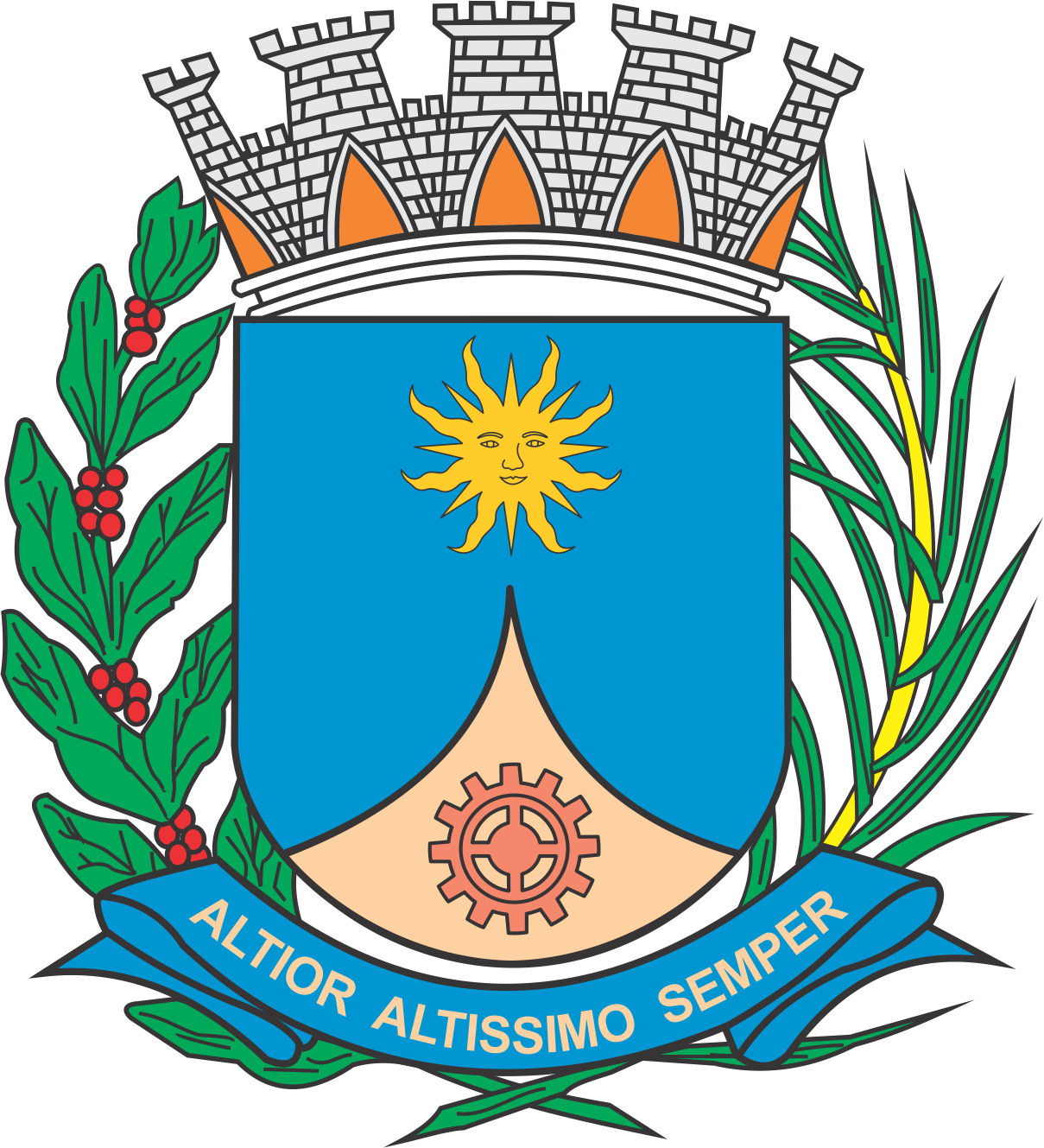 CÂMARA MUNICIPAL DE ARARAQUARAAUTÓGRAFO NÚMERO 154/2019PROJETO DE LEI NÚMERO 178/2019Altera a Lei nº 9.355, de 05 de setembro de 2018.		Art. 1º  A Lei nº 9.355, de 05 de setembro de 2018, passa a vigorar com as seguintes alterações:“Art. 6º  O recurso financeiro poderá ser utilizado a partir de sua data de liberação, até o dia 30 de junho de 2019.Art. 7º  ................................................................................................................................................................................................................................................................§ 2º  A prestação de contas final deverá ser feita, impreterivelmente, até o dia 15 de julho de 2019, relacionando todas as receitas e despesas executadas do total do repasse.” (NR)		Art. 2º  Esta lei entra em vigor na data de sua publicação.		CÂMARA MUNICIPAL DE ARARAQUARA, aos 22 (vinte e dois) dias do mês de maio do ano de 2019 (dois mil e dezenove).TENENTE SANTANAPresidente